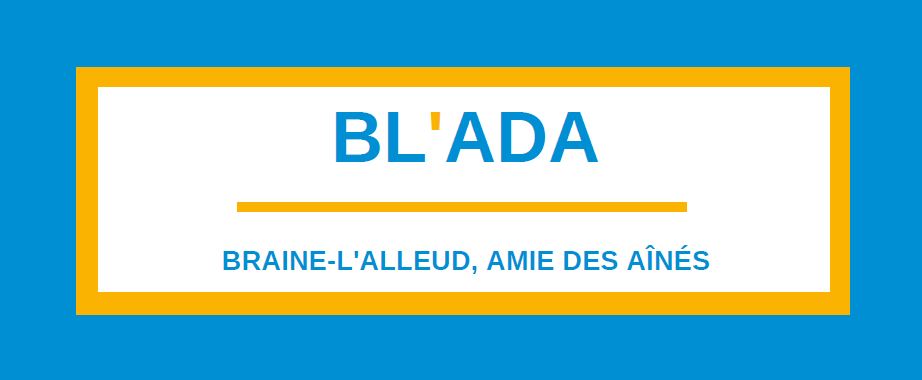 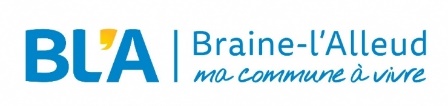 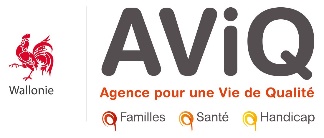 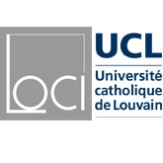 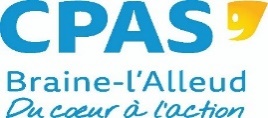 PREAMBULERépondant à un appel de la commune de Braine-l’Alleud un petit groupe d’aînés s’est réuni à plusieurs reprises depuis février 2017. Le but étant d’assister les autorités compétentes à réaliser l’objectif de « bien vieillir » dans notre commune. Le tout, coordonné par l’UCL et l’AVIQ et efficacement soutenu par des membres du personnel de la commune et du CPAS. Après quelques réunions de réflexion nous avons élaboré un guide d’entretien suivi de nombreuses interviews d’aînés et nous avons établi un diagnostic en marchant dans les diverses entités de la commune. Nous avons ainsi recueilli de nombreuses informations qui ont servi de base à notre plan d’action.Le 15 juin 2018, sur le site du Vignoble, nous avons présenté  ce plan d’action dont vous découvrirez les détails dans les pages qui suivent.  N’hésitez pas à nous contacter, nous pourrons vous donner de plus amples informations et serons heureux d’accueillir les personnes intéressées à participer à cette passionnante aventure.Le groupe d’aînés BL’ADA (Braine-l’Alleud Amie des Aînés) 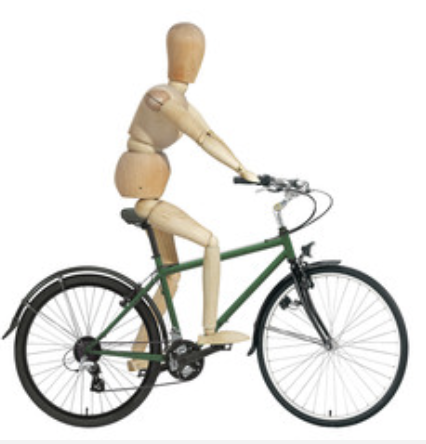 Créer des supports d’information pour la population (plan avec les services publics). Rendre visible et adapter la boite aux lettres de l’Hôtel de Ville (dépôt de documents dirigés vers l’Administration communale).Revoir les points d’arrêt du ProxiBus (fréquence, arrêt sur demande).Revoir le fascicule des navettes du ProxiBus. Indiquer les points d’arrêt ProxiBus sur le plan BL’A (gare).Faire un état des lieux de ce qui existe et de ce qui est programmé.Diffuser le plan du réseau de pistes cyclables (panneau à la sortie de la gare + plan papier).Aménager, augmenter, harmoniser et sécuriser le réseau de pistes cyclables.Promouvoir l’usage de la mobilité douce.Inciter au respect mutuel des usagers.Développer une campagne de sensibilisation pour tous les âges.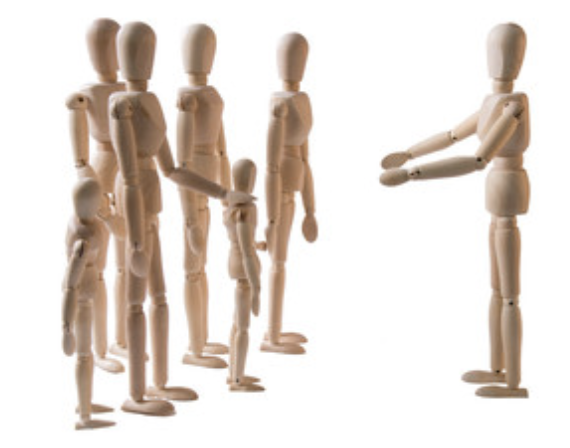 Réaliser des sondages sur des thèmes spécifiques.Informer et s’informer sur les moyens financiers et logistiques mis à disposition par la commune. Réalisation : dans le cadre du budget participatif, il y a eu un                 dépôt de projet pour l’installation  de bancs aux arrêts Proxibus. (Juillet 2018)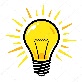 Appuyer le CCCA en tant qu’organe représentatif des avis des aînés auprès du Collège Communal.Installer des bureaux de vote dans les maisons de repos et les maisons de repos et de soins.  Réalisation : Organisation du transport des aînés vers les bureaux de vote (Projet « les aînés aux urnes »  service public de Wallonie) (octobre 2018). 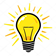 Soutenir la mobilité des aînés vers les bureaux de vote.Faciliter l’accès des PMR aux bureaux de vote.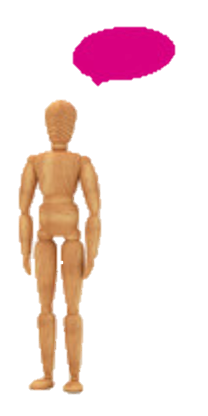 Editer et diffuser une brochure papier. Réalisation : guide des ressources WADA et BLADA (octobre 2018)Créer un lien vers le site internet (www.braine-lalleud.be) sur l’offre des services pour les aînés (culture, loisirs, santé, hébergement, sport, etc)Informer de façon spécifique tout nouvel habitant senior.Augmenter les heures d’ouverture de l’Espace Public Numérique et le nombre de formations Internet pour les aînés. Réalisation : Soutien à l’ouverture supplémentaire du lundi au vendredi de 15H à 18H et des formations PC de base se font environ 1 fois/mois (septembre 2018).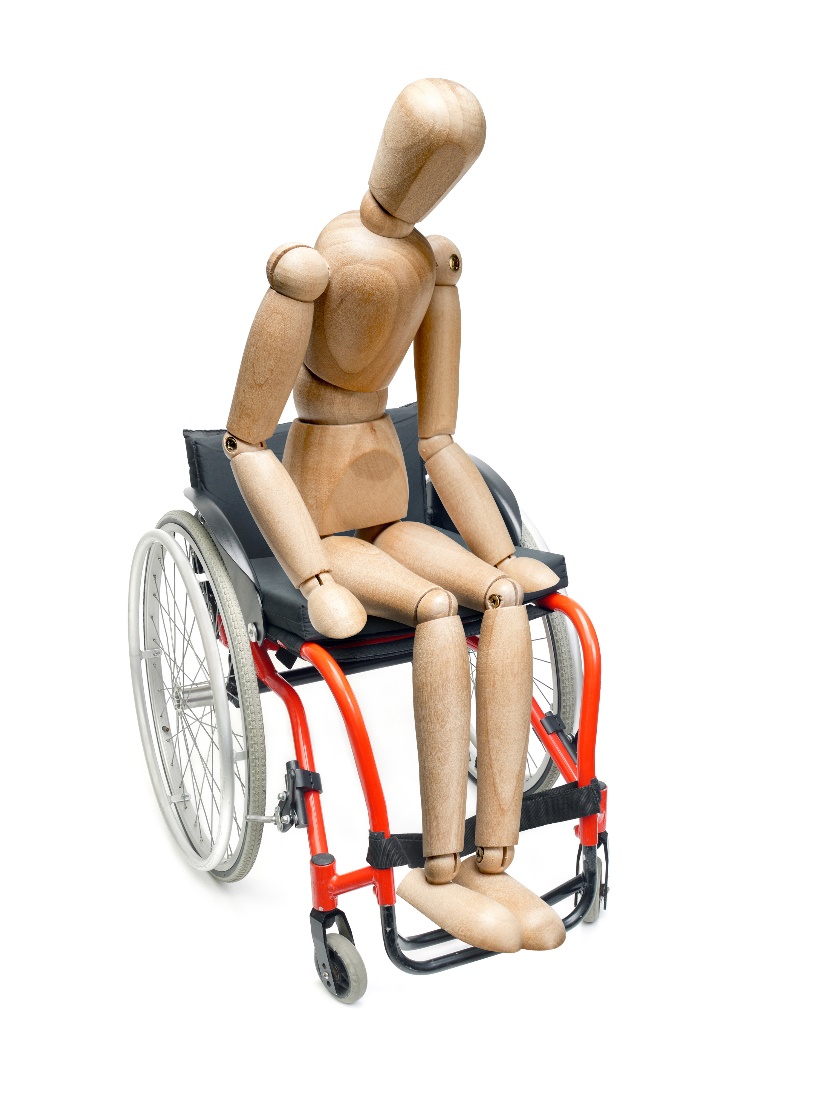 Inciter au respect et à la tolérance :Editer un autocollant BL’ADA permettant de rendre visibles les besoins spécifiques des aînés. Augmenter la durée de stationnement pour les aînés.Créer des parkings de délestage en dehors du centre réservés aux séniors et augmenter les navettes (point ProxiBus). Créer des places « aînés » dans les parkings des espaces publics.Adapter l’organisation de la répartition des parkings PMR.Suivre, au minimum, les normes officielles concernant les parkings PMR.Suivre, au minimum, les normes architecturales officielles concernant l’accessibilité aux lieux publics.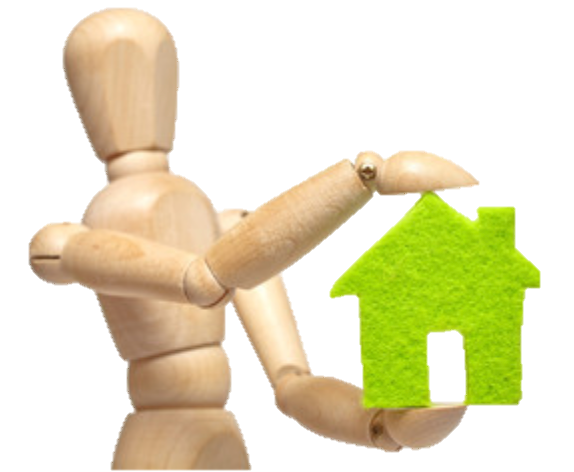 Améliorer l’information sur tout ce qui facilite le maintien de la vie chez soi (jardin, bricolage, soins à domicile, services santé, volontariat, aides ménagères, etc).Prévoir au niveau de la commune des subsides spécifiques pour l’adaptation du logement des aînés. (pour les + de 65 ans).Revoir les prescriptions urbanistiques en vue de leur adaptation aux besoins des aînés.Informer sur les normes architecturales à suivre lors de la construction d’habitations (HADA-Habitat Ami des Aînés).Soutenir les solidarités de proximité via un réseau d’assistance entre voisins.Encourager les commerces de proximité.Promouvoir la construction de logements adaptés pour séniors (maison kangourou, Abbeyfield, habitat partagé, habitat communautaire, résidence service, etc). 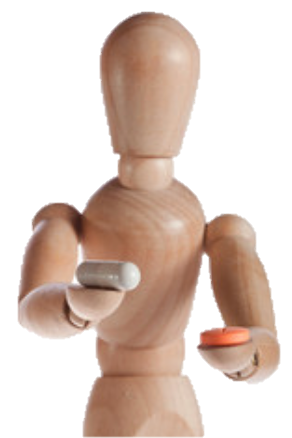 S’informer auprès des professionnels des mutuelles afin de comprendre le fonctionnement du remboursement des soins de santé (Ex. : différence entre médecins conventionnés et non conventionnés). Organiser une conférence afin d’informer les seniors.Élargir  la possibilité de contacts médicaux décentralisés sur le grand BL’A (Lillois, Ophain BSI, L’Ermite).Interpeller le responsable des volontaires du CHIREC.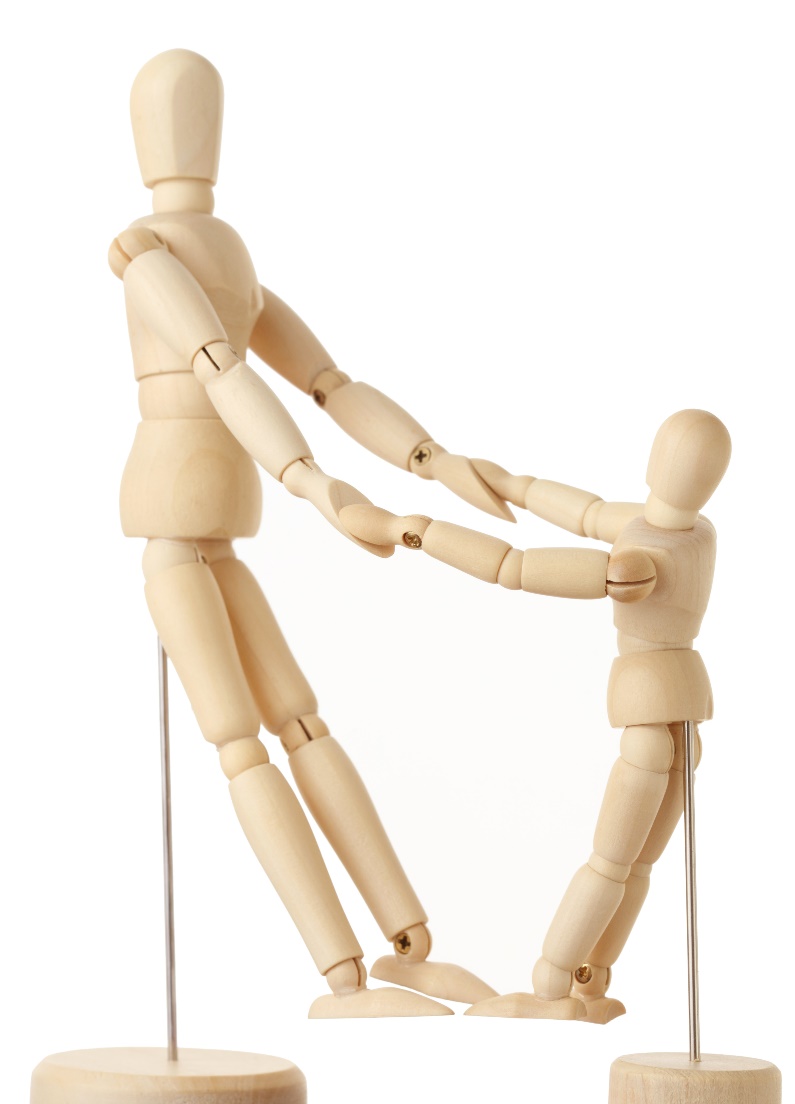 Créer des lieux de rencontre.Dynamiser l’intégration sociale des aînés dans leur quartier (fête des voisins, fêtes de quartier, etc).Soutenir le lien social via des actions intergénérationnelles.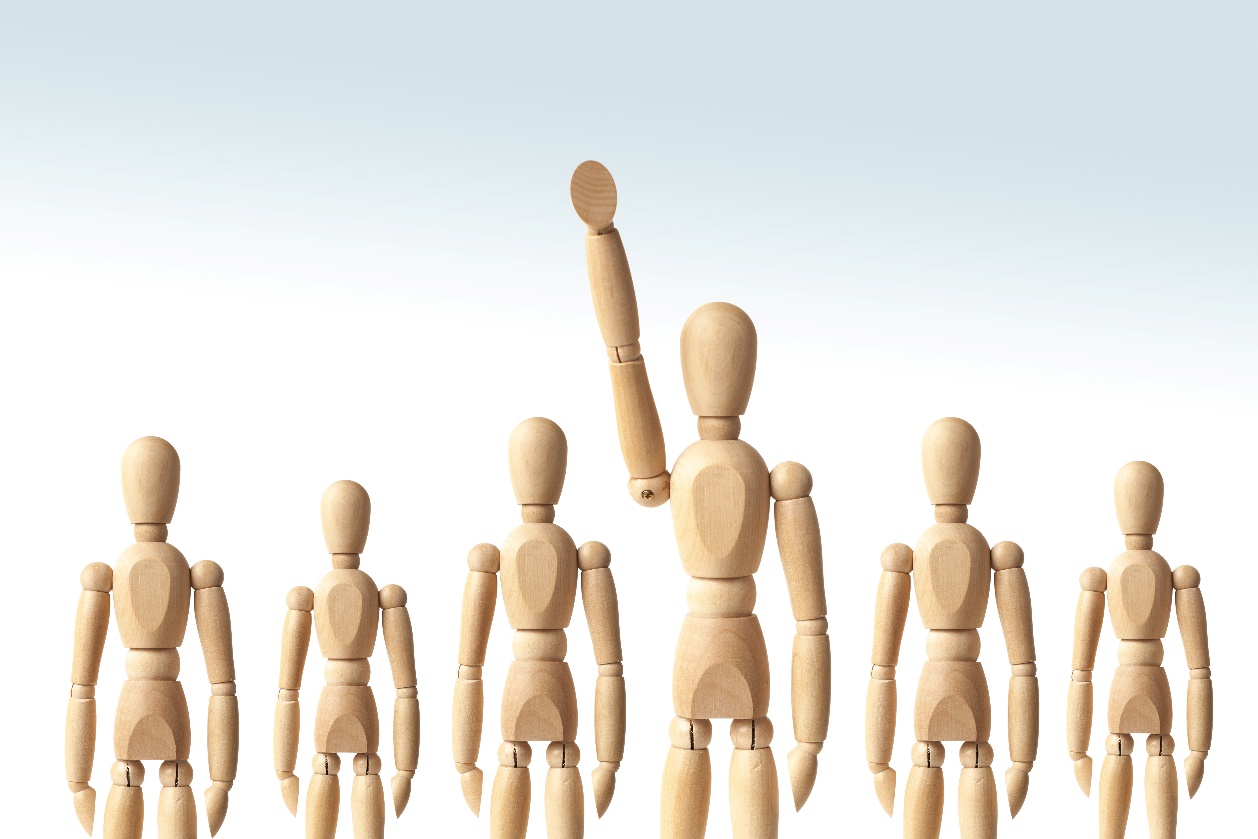 Intégrer les aînés dans les différentes commissions communales existantes.Soutenir la position des aînés par les actions du groupe BL’ADA.Ouvrir une place à une personne à mobilité réduite au sein de  la Commission circulation.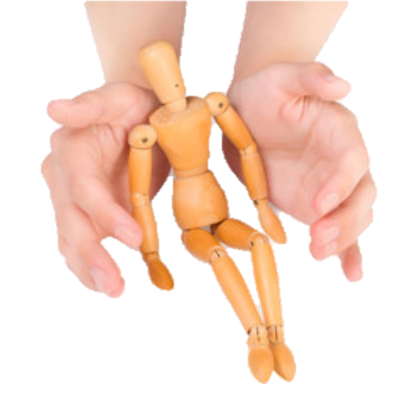 Renforcer l’éclairage public dans certains lieux.Augmenter le passage de policiers et d’agents de quartier à pied pour soutenir les contacts sociaux.Respecter les règles de stationnement.Placer des poteaux de signalisation dans des endroits réglementaires qui n’entravent ni la circulation piétonne ni la mobilité (PMR, poussettes, etc).Le groupe d’ainés BL’ADA (Braine-l’Alleud Amie des Aînés) :Diana, Lucie, Martine, Michelle, Monique, Sally, Sheila, Eddy, Gérard, Guy L., Guy T., Jean-Pierre,                   Philippe R.  (  ), Philippe V.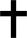 Et les accompagnateurs… Aurélie, Justine, Myriam, Viviane, André, Freddy.Points contact :Freddy Caufriez (Relais aînés, Administration communale) : 02/854.05.94Aurélie Gabriel (Seniors Contact, C.P.A.S) : 02/854.06.46Editeur responsable :  P.Lambrette, Président du CPAS : Av. du 21 juillet, 1 – 1420 Braine-l’AlleudPLAN D’ACTION 2018-2019-2020REALISE PAR :LE GROUPE « BRAINE-L’ALLEUD AMIE DES AÎNES »MOBILITEInformer sur la mobilitéFaciliter les liens avec la maison communale décentraliséeFaciliter les déplacements vers le centre-ville, la maison communale, etc…Faciliter la mobilitéDévelopper le réseau de pistes cyclables sécurisées, assez larges et adaptées aux PMRSensibiliser à la mobilité douceCITOYENNETESoutenir l’engagement et la consultation des aînésPromouvoir les initiatives citoyennes et participativesInterpeller sur le rôle et l’organisation du Conseil Consultatif Communal des AînésFaciliter la participation de tous les aînés aux élections INFORMATIONAméliorer la communication vers les aînésEspace publicFaciliter le stationnement pour les aînés Faciliter le stationnement des PMRFaciliter l’accessibilité aux lieux publicsHabitatVivre chez soi le plus longtemps possibleSoutenir une offre d’habitation diversifiée et adaptéeSantéInformer les seniors sur le coût des soins de santéAméliorer l’accessibilité de l’offre de soins de santé, physiquement et financièrementSensibiliser le CHIREC à l’accueil des seniors Lien socialFavoriser les échanges entre les aînésRespectAméliorer la représentation sociale des aînés Renforcer la représentation des PMR dans les organes de consultation de la vie communaleSécuritéAméliorer la sécurité des lieux publicsRenforcer la sécurité routière